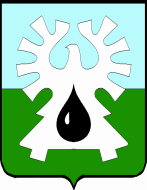 МУНИЦИПАЛЬНОЕ ОБРАЗОВАНИЕ ГОРОД УРАЙХанты-Мансийский автономный округ-ЮграАдминистрация ГОРОДА УРАЙПОСТАНОВЛЕНИЕ(в редакции постановлений администрации города Урай  от 12.11.2018 №2904, от 21.12.2020 №3211,от 16.03.2021 №636)от 10.04.2018                                                                                                                           №790Об утверждении Положения об особенностях подачи и рассмотрения жалоб на решения и действия (бездействие) администрации города Урай, предоставляющей муниципальные услуги, ее должностных лиц и муниципальных служащих, многофункционального центра предоставления государственных и муниципальных услуг и его работников (в редакции постановления администрации города Урай  от 21.12.2020 №3211)На основании части 4 статьи 11.2 Федерального закона от 27.07.2010 №210-ФЗ «Об организации предоставления государственных и муниципальных услуг»:1. Утвердить Положение об особенностях подачи и рассмотрения жалоб на решения и действия (бездействие) администрации города Урай, предоставляющей муниципальные услуги, ее должностных лиц и муниципальных служащих, многофункционального центра предоставления государственных и муниципальных услуг и его работников согласно приложению. (в редакции постановления администрации грода Урай  от 21.12.2020 №3211)2. Признать утратившими силу постановления администрации города Урай:2.1. От 26.12.2012 №4287 «Об утверждении Положения об особенностях подачи и рассмотрения жалоб на решения и действия (бездействия) органа местного самоуправления муниципального образования городской округ город Урай, предоставляющего муниципальные услуги, его должностных лиц, муниципальных служащих».2.2. От 23.05.2016 №1396 «О внесении изменений в постановление администрации города Урай от 26.12.2012 №4287».2.3. От 22.09.2016 №2877 «О внесении изменения в приложение к постановлению администрации города Урай от 26.12.2012 №4287».2.4. От 29.03.2017 №741 «О внесении изменений в постановление администрации города Урай от 26.12.2012 №4287».3. Опубликовать постановление в газете «Знамя» и разместить на официальном сайте администрации города Урай в информационно-телекоммуникационной сети «Интернет». 4. Контроль за выполнением постановления возложить  на заместителя главы города Урай С.Н.Новосёлову.Глава города Урай			                                                                           А.В.ИвановПриложение к постановлениюадминистрации города Урайот 10.04.2018 №790Положение об особенностях подачи и рассмотрения жалоб на решения и действия (бездействие) администрации города Урай, предоставляющей муниципальные услуги, ее должностных лиц и муниципальных служащих, многофункционального центра предоставления государственных и муниципальных услуг и его работников (заголовок в редакции постановления администрации города Урай от 21.12.2020 №3211) 1. Положением об особенностях подачи и рассмотрения жалоб на решения и действия (бездействие) администрации города Урай, предоставляющей муниципальные услуги, ее должностных лиц и муниципальных служащих, многофункционального центра предоставления государственных и муниципальных услуг и его работников (далее – Положение) на основании части 4 статьи 11.2 Федерального закона от 27.07.2010 №210-ФЗ «Об организации предоставления государственных и муниципальных услуг» (далее – Федеральный закон №210-ФЗ)  устанавливаются особенности процедур подачи и рассмотрения жалоб на решения и действия (бездействия) администрации города Урай как органа, предоставляющего муниципальные услуги, ее должностных лиц и муниципальных служащих, многофункционального центра предоставления государственных и муниципальных услуг, уполномоченного на предоставление муниципальных услуг в соответствии с соглашением о взаимодействии, заключенным с администрацией города Урай  (далее – многофункциональный центр), его работников.Настоящее Положение также регулирует правоотношения, возникающие в связи с подачей и рассмотрением жалоб на решения и действия (бездействие) организаций, осуществляющих функции по предоставлению муниципальных услуг в соответствии с частью 1.1 статьи 16 Федерального закона №210-ФЗ (далее – организации), и их работников.(в редакции постановления администрации города Урай от 21.12.2020 №3211)2. Особенности процедуры подачи и рассмотрения жалоб на решения и действия (бездействие) администрации города Урай, ее должностных лиц и муниципальных служащих, многофункционального центра, организаций и их работников применяются к жалобам, поданным с соблюдением требований Федерального закона №210-ФЗ.3. В Положении понятия применяются в значении, установленном Федеральным законом №210-ФЗ. В целях настоящего Положения под сокращением «Единый портал» понимается федеральная государственная информационная система «Единый портал государственных и муниципальных услуг» (www.gosuslugi.ru), а также региональный портал государственных и муниципальных услуг Ханты-Мансийского автономного округа – Югры  (http://86.gosuslugi.ru).4. Предметом досудебного (внесудебного) обжалования являются решения, действия (бездействие) органа, предоставляющего муниципальную услугу – администрации города Урай, его должностных лиц, муниципальных служащих, многофункционального центра и его работников, организаций и их работников.5. Жалоба подается в письменной форме или электронной форме:1) на решения и действия (бездействие) администрации города Урай, ее должностных лиц, муниципальных служащих – в администрацию города Урай на имя главы города Урай:а) по почте по адресу: 628285, Тюменская область, Ханты-Мансийский автономный округ - Югра, город Урай, микрорайон 2, дом 60;б) при личном приеме заявителя должностным лицом администрации города Урай, в месте предоставления услуги (в месте, где заявитель подавал запрос на получение муниципальной услуги, нарушение порядка которой обжалуется, либо в месте, где заявителем получен результат указанной муниципальной услуги);в) через многофункциональный центр;г) с использованием информационно-технологической и коммуникационной инфраструктуры - по электронной почте по адресу: adm@uray.ru;д) посредством официального сайта органов местного самоуправления города Урай в информационно-телекоммуникационной сети «Интернет» (www.uray.ru) («Муниципальные и гос.услуги» - «Жалобы граждан»);е) с использованием Единого портала через портал федеральной государственной информационной системы, обеспечивающей процесс досудебного (внесудебного) обжалования решений и действий (бездействия), совершенных при предоставлении государственных и муниципальных услуг органами, предоставляющими государственные и муниципальные услуги, их должностными лицами, государственными и муниципальными служащими  (https://do.gosuslugi.ru/) (далее - система досудебного обжалования);2) на решения и действия (бездействие) работника многофункционального центра - в филиал автономного учреждения Ханты-Мансийского автономного округа – Югры «Многофункциональный центр предоставления государственных и муниципальных услуг Югры» в городе Урае:а) по почте по адресу: 628284, Тюменская область, Ханты-Мансийский автономный округ - Югра, город Урай, микрорайон 3, дом 47;б) при личном приеме заявителя должностным лицом многофункционального центра;в) с использованием информационно-технологической и коммуникационной инфраструктуры - по электронной почте;г) посредством официального сайта в информационно-телекоммуникационной сети «Интернет»;д) с использованием Единого портала через систему досудебного обжалования;3) на решения и действия (бездействие) руководителя филиала автономного учреждения Ханты-Мансийского автономного округа – Югры «Многофункциональный центр предоставления государственных и муниципальных услуг Югры» в городе Урае - директору  автономного учреждения Ханты-Мансийского автономного округа – Югры «Многофункциональный центр предоставления государственных и муниципальных услуг Югры»:а) по почте по адресу: 628012, Тюменская область, Ханты-Мансийский автономный округ – Югра, город Ханты-Мансийск, ул. Энгельса, д.45;б) при личном приеме заявителя директором  автономного учреждения Ханты-Мансийского автономного округа – Югры «Многофункциональный центр предоставления государственных и муниципальных услуг Югры»;в) с использованием информационно-технологической и коммуникационной инфраструктуры - по электронной почте;г) посредством официального сайта в информационно-телекоммуникационной сети «Интернет»;д) с использованием Единого портала через систему досудебного обжалования;4) на решения и действия (бездействие) автономного учреждения Ханты-Мансийского автономного округа – Югры «Многофункциональный центр предоставления государственных и муниципальных услуг Югры» - в Департамент экономического развития Ханты-Мансийского автономного округа - Югры (далее - Депэкономики Югры):а) по почте по адресу: 628006, Тюменская область, Ханты-Мансийский автономный округ – Югра, город Ханты-Мансийск, улица Мира, д.5;б) при личном приеме заявителя уполномоченным должностным лицом Депэкономики Югры;в) с использованием информационно-технологической и коммуникационной инфраструктуры - по электронной почте;г) посредством официального сайта в информационно-телекоммуникационной сети «Интернет»;д) с использованием Единого портала через систему досудебного обжалования;5) на решения и действия (бездействие) работника организации - в организацию на имя руководителя данной организации:а) по почте;б) при личном приеме заявителя должностным лицом организации;в) с использованием информационно-технологической и коммуникационной инфраструктуры - по электронной почте;г) посредством официального сайта организации в информационно-телекоммуникационной сети «Интернет»;д) с использованием Единого портала через систему досудебного обжалования.».(пункт 5 изложен в редакции постановлений администрации города Урай от 12.11.2018 №2904, от 21.12.2020 №3211, от 16.03.2021 №636 )6. В случае, если жалоба подается через представителя заявителя, также представляется документ, подтверждающий полномочия на осуществление действий от имени заявителя. В качестве документа, подтверждающего полномочия на осуществление действий от имени заявителя, представляется:а) оформленная в соответствии с законодательством Российской Федерации доверенность (для физических лиц);б) оформленная в соответствии с законодательством Российской Федерации доверенность, заверенная печатью заявителя (при наличии) и подписанная руководителем заявителя или уполномоченным этим руководителем лицом (для юридических лиц);в) копия решения о назначении или об избрании либо приказа о назначении физического лица на должность, в соответствии с которым такое физическое лицо обладает правом действовать от имени заявителя без доверенности.7. Время приема жалоб должно совпадать со временем предоставления муниципальных услуг.8. В случае, если заявитель представляет жалобу в письменной форме при личном приеме, заявитель представляет документ, удостоверяющий его личность в соответствии с законодательством Российской Федерации.9. При подаче жалобы в электронной форме документы, указанные в пункте 6, представляются в форме электронных документов в соответствии с законодательством Российской Федерации.10. Жалоба, поступившая в администрацию города Урай, многофункциональный центр, организацию, подлежит регистрации не позднее следующего рабочего дня со дня ее поступления и рассмотрению в течение пятнадцати рабочих дней со дня ее регистрации, а в случае обжалования отказа органа, предоставляющего муниципальную услугу, многофункционального центра, организации в приеме документов у заявителя либо в исправлении допущенных опечаток и ошибок или в случае обжалования нарушения установленного срока таких исправлений - в течение пяти рабочих дней со дня ее регистрации (если более короткие сроки рассмотрения жалобы не установлены нормативными правовыми актами Российской Федерации, Ханты-Мансийского автономного округа - Югры, муниципального образования город Урай).( в редакции постановления  администрации города Урай от  21.12.2020 №3211)11. В случае, если жалоба подана заявителем в орган местного самоуправления муниципального образования город Урай, многофункциональный центр или организацию, в компетенцию которого не входит рассмотрение и принятие решения по жалобе, в течение 3 рабочих дней со дня ее регистрации данный орган направляет жалобу надлежащему лицу, определенному в соответствии с пунктом 5 Положения, и в письменной форме информирует заявителя о перенаправлении жалобы.При этом срок рассмотрения жалобы исчисляется со дня регистрации жалобы лицом, в адрес которого была перенаправлена жалоба.( в редакции постановления администрации города Урай от 21.12.2020 №3211)12. утратил силу – постановление администрации города Урай от 12.11.2018 №290413. Глава города Урай, директор многофункционального центра, руководитель организации определяют уполномоченное должностное лицо, которое обеспечивает подготовку заключения по доводам и требованиям, содержащимся в поступившей жалобе.14. утратил силу – постановление администрации города Урай от 12.11.2018 №2904.15. При рассмотрении жалобы администрацией города Урай решение по результатам рассмотрения жалобы принимается в форме постановления администрации города Урай, при рассмотрении жалобы многофункциональным центром, организацией – в форме документа, установленного указанными лицами.(пункт 15 изложен в редакции постановления администрации города Урай от 12.11.2018 №2904) 16. Ответ по результатам рассмотрения жалобы за подписью руководителя лица, рассмотревшего жалобу, направляется заявителю не позднее дня, следующего за днем принятия решения, в письменной форме и по желанию заявителя в электронной форме. Заявитель вправе указать в жалобе способ направления ответа о результатах рассмотрения жалобы.17. В ответе по результатам рассмотрения жалобы, помимо сведений, предусмотренных Федеральным законом №210-ФЗ, указываются:(в редакции постановления администрации города Урай от 12.11.2018 №2904) а) наименование лица, рассмотревшего жалобу, должность, фамилия, имя, отчество (при наличии) его должностного лица, принявшего решение по жалобе;б) номер, дата, место принятия решения, включая сведения о должностном лице, решение или действие (бездействие) которого обжалуется;в) фамилия, имя, отчество (при наличии) или наименование заявителя;г) основания для принятия решения по жалобе;д) принятое по жалобе решение;е) в случае, если жалоба признана обоснованной, - сроки устранения выявленных нарушений, в том числе срок предоставления результата услуги;ж) сведения о порядке обжалования принятого по жалобе решения.18. Основания для принятия решения об отказе в удовлетворении жалобы:а) наличие вступившего в законную силу решения суда, арбитражного суда по жалобе о том же предмете и по тем же основаниям;б) подача жалобы лицом, полномочия которого не подтверждены в порядке, установленном законодательством Российской Федерации;в) наличие решения по жалобе, принятого ранее в соответствии с требованиями настоящего Положения в отношении того же заявителя и по тому же предмету жалобы.19. Жалоба оставляется без ответа в следующих случаях:а) наличие в жалобе нецензурных либо оскорбительных выражений, угроз жизни, здоровью и имуществу должностного лица, муниципального служащего или работника, а также членов его семьи;б) отсутствие возможности прочитать какую-либо часть текста жалобы, фамилию, имя, отчество (при наличии) и (или) почтовый адрес заявителя, указанные в жалобе.20. Заявитель имеет право на получение информации и документов, необходимых для обоснования требований и доводов, содержащихся в жалобе.Орган, предоставляющий муниципальную услугу, его должностные лица, муниципальные служащие, многофункциональный центр, организации и их работники обязаны предоставить заявителю возможность ознакомления с документами и материалами, непосредственно затрагивающими его права и свободы, если не имеется установленных федеральным законодательством ограничений на информацию, содержащуюся в этих документах, материалах.